NORTH LITTLE ROCK SCHOOL DISTRICT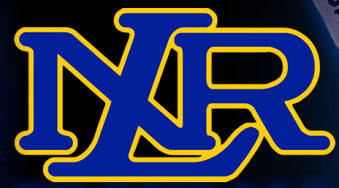 	North Little Rock Middle School – 8th Grade 		2020 FOOTBALL SCHEDULEHead Coach:	Christian Olberts			Principal: Quintin Cain, NLRMSAthletic Director:  Gary Davis			Superintendent:  Keith McGee, InterimDATEDAYOPPONENTLOCATIONTEAM / TIMESeptember 3ThursdayBryant BlueBryant HS5:30 pmSeptember 10ThursdayOPENSeptember 17ThursdayCabot-SouthCabot HS 5:30 pmSeptember 24ThursdayBryant WhiteNLRHS Stadium5:30 pmOctober 1ThursdayBentonBenton HS5:30 pmOctober 8ThursdayCabot-NorthNLRHS Stadium5:30 pmOctober 15ThursdayLake HamiltonLake Hamilton HS5:30 pmOctober 22ThursdayConway-WhiteNLRHS Stadium5:30 pmOctober 29ThursdayConway-BlueNLRHS Stadium5:30 pmNovember 3TuesdayBryant BlueNLRHS Stadium5:30 pm